  Fredensborg Folkedansere Invitere tilOpvisning og PåskeLegestueSkærtorsdag d. 9. april 2020 kl. 19.00I Endruphallen…… Endrupvej 32 3480 Fredensborg.Lad os sammen danse Foråret ind under mottoet: Alle For Dansen - Dansen For Alle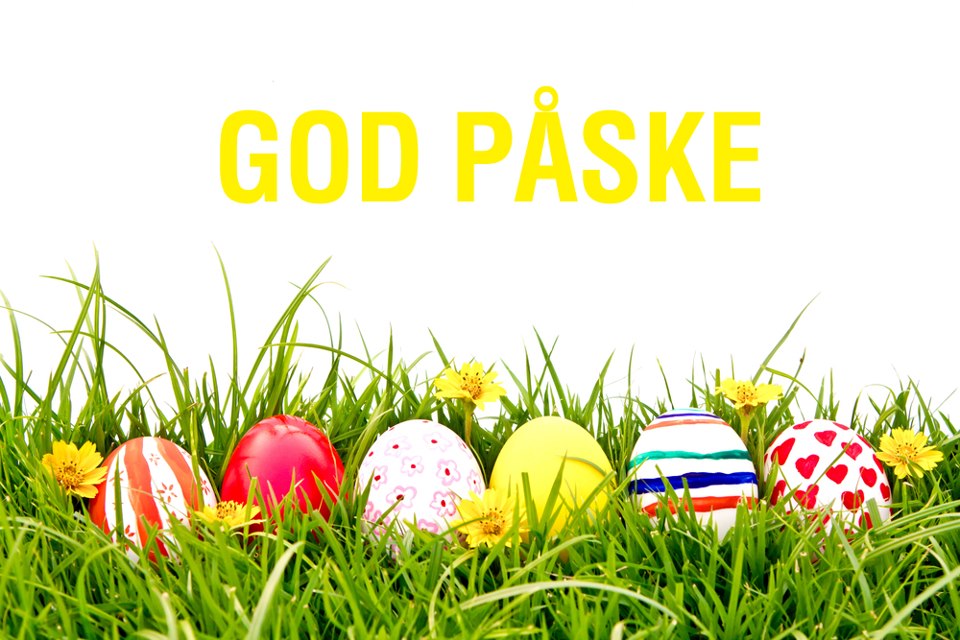 Dansen og musikken denne aften:Dans: Inge Aa- Musik: Lars P & René AEntre:  Kr. 90,00 incl. kaffebord    Børn gratis indtil 14 år.Øl og vand kan købes.Vel mødt til en hyggelig og danseglad aften.